新 书 推 荐中文书名：《逃跑日记》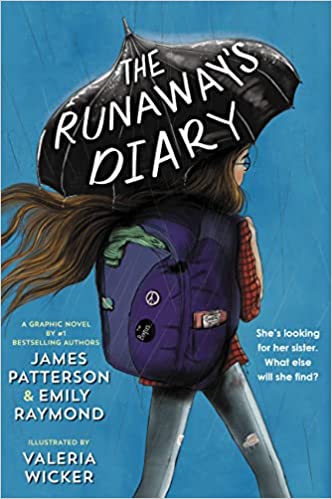 英文书名：THE RUNAWAY’S DIAR: A GRAPHIC NOVEL作    者：James Patterson, Emily Raymond and Valeria Wicker出 版 社：LBYR/Jimmy Patterson代理公司：DeFiore/ANA/Yao Zhang页    数：280页出版时间：2022年4月代理地区：中国大陆、台湾审读资料：电子稿类    型：图像小说/青春文学内容简介：一本讲述姐妹情、秘密和人生第二次机会的图像小说，会让你不得不读下去。我要逃跑了。不是跑去某个地方，而是奔向某个人。埃莉诺最快乐的时刻，就是她独自一人呆着，在脑海里尽情构思那些复杂而异想天开的故事，再把这些故事。她的姐姐萨姆却不同，萨姆优雅、有趣、十分受欢迎。尽管如此，姐妹俩也一直生活在一起，互相支持——直到所有的一切都被改变。现在萨姆去了西雅图的某个地方，而埃莉诺决定追寻她。在这个偌大而无情的城市里，没有什么事是容易的。埃莉诺面临着新的挫折，也结交了新的朋友，开始讲述新的故事。在埃莉诺的日记中，她可以用很多方式来改写她的生活……但她能在现实中也划上圆满的句号吗？作者简介：詹姆斯•帕特森（James Patterson）的辉煌成就: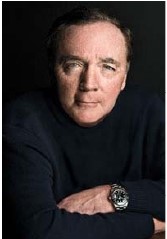 名列《纽约时报》畅销书作家榜（the New York Times bestsellers list record ），六十三次进入《纽约时报》畅销榜（New York Times bestselling titles）.詹姆斯·帕特森（James Patterson）是四十三部《纽约时报》精装畅销书 （New York Times hardcover #1 bestselling novels）的作者，同样打破出版业纪录。著作行销全球，超过二亿二千万册。把借阅和图书馆考虑在内，实际读过帕特森（James Patterson）著作的人数肯定更多！ 著作行销全球，赢利超过三亿美元，超过《阿凡达》（Avatar）自上映以来的全球票房收入。2010年，詹姆斯·帕特森（James Patterson）的著作销售量超过约翰·格雷厄姆（John Grisham）、丹·布朗（Dan Brown）、汤姆·克兰西（Tom Clancy）、斯蒂芬·金（Stephen King）著作销售量总和。2010年，詹姆斯·帕特森（James Patterson）被各地儿童图书委员会提名为精选童书（the Children’s Choice Book Awards）“年度作家奖”（Author of the Year）。不下一万五千名儿童和十几岁少年投票支持詹姆斯·帕特森与与苏珊·科林斯（Suzanne Collins）、卡尔·海森（Carl Hiaasen）、杰夫·基尼（Jeff Kinney）和里克·莱尔顿（Rick Riordan）相提并论。他的《女巫与男巫》（WITCH AND WIZARD）系列打破青少年文学初次销售的纪录，超过《暮光之城》（TWILIGHT）、《懦弱男孩的日记》（DIARY OF A WIMPY KID）和《柏西·杰克森的奥运会选手》（PERCY JACKSON & THE OLYMPIANS）“受到模仿最多”的作家。在英国，帕特森的人气蒸蒸日上。一年之内，他的著作流通量总计超过一百五十万次。在图书借阅市场日益衰退的今天尚且如此。2010年，鲍克出版社侦探小说调查（Bowker Sisters in Crime Survey）显示，在五十岁以上……和五十岁以下的人群中，詹姆斯·帕特森（James Patterson）是最受欢迎的侦探小说家!詹姆斯·帕特森（James Patterson）的著作在全球43个国家获准发行，在100个国家出版热销。创作大事记:1977，《托马斯·贝瑞曼号码》（THE THOMAS BERRYMAN NUMBER），开始写作1993，《蛛丝马迹》（ALONG CAME A SPIDER），《亚历克斯·克罗斯》（ALEX CROSS）系列开始1995,《红唇劫》（KISS THE GIRLS）,《亚历克斯·克罗斯》（ALEX CROSS）系列第二部1996, 从J. Walter Thompson North America CEO兼主席的职位退休,专职写作2001,《玩命》（TO DIE）,《女子谋杀俱乐部》（WOMEN’S MURDER CLUB）系列开始2004,《圣诞男孩》（SANTAKID）,第一部青少年小说2005，《一骑狂飙》（MAXIMUM RIDE）系列开始2007，《如履薄冰》（STEP ON A CRACK），《迈克尔·贝内特》（MICHAEL BENNETT）系列2008，《丹尼尔·X的冒险岁月》（THE DANGEROUS DAYS OF DANIEL X），《丹尼尔·X》（DANIEL X）系列2008，他的青少年文学网站Read KiddoRead.com正式上线2009,《女巫与男巫》（WITCH & WIZARD）系列开始2010，《私人》（PRIVATE），最新城市惊悚系列开始获奖/影视大事记:1977,《托马斯·贝瑞曼号码》（THE THOMAS BERRYMAN NUMBER）获爱伦·坡奖（Edgar Award）1997,《红唇劫》（KISS THE GIRLS）改编为电影，摩根·弗里曼（Morgan Freeman）主演2001,《蛛丝马迹》（ALONG CAME A SPIDER）改编为电影2004,《大坏狼》（THE BIG BAD WOLF）获得BCA侦探小说协会惊悚小说年奖（BCA Mystery Guild’s Thriller of the Year Award）2005,《蜜月》（HONEYMOON）获得Bookspan国际惊悚小说奖（Bookspan International Thriller Award）2007，获得国际惊悚小说作家奖（International Thriller writer’s Award），惊悚大师（Thriller Master Award）称号，《女子谋杀俱乐部》（WOMEN’S MURDER CLUB）改编为电影，安吉·哈曼（Angie Harmon）主演，在ABC上演2009，因Read KiddoRead.com网站获得国家图书基金会创新阅读奖（National Book Foundation’s Innovations In Reading Prize），2010，精选童书奖（the Children’s Choice Book Awards）之年度作家奖（Author of the Year）内文插图：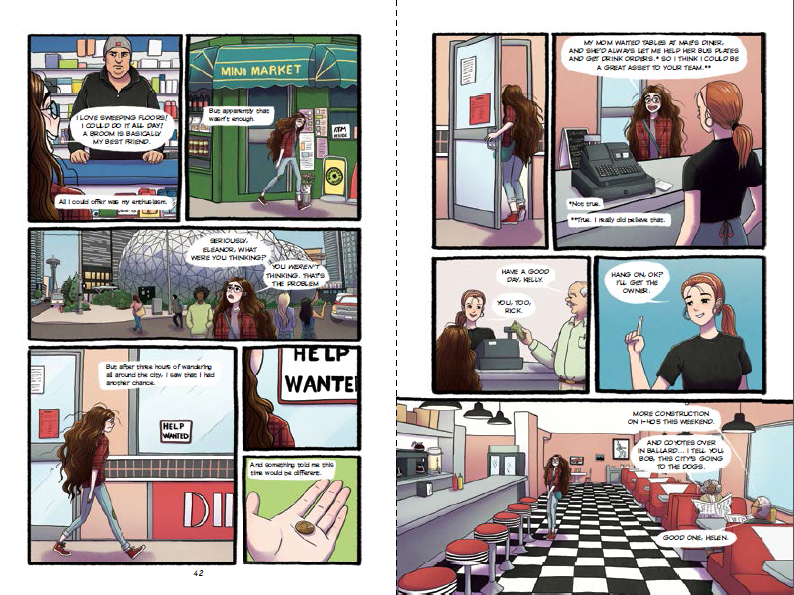 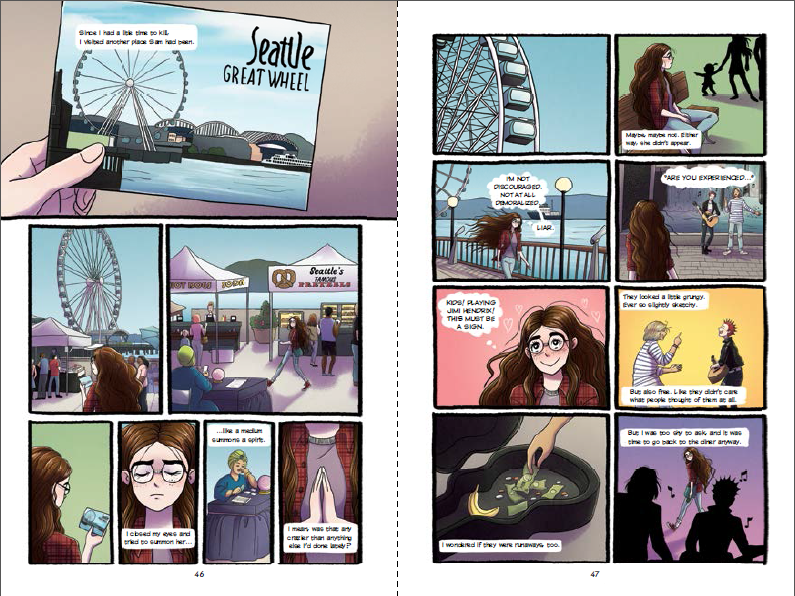 谢谢谢您的阅读！请将回馈信息发至：张瑶（Yao Zhang）安德鲁﹒纳伯格联合国际有限公司北京代表处北京市海淀区中关村大街甲59号中国人民大学文化大厦1705室, 邮编：100872电话：010-82449325传真：010-82504200Email: Yao@nurnberg.com.cn网址：www.nurnberg.com.cn微博：http://weibo.com/nurnberg豆瓣小站：http://site.douban.com/110577/微信订阅号：ANABJ2002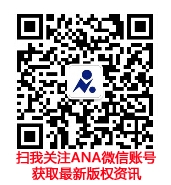 